Gnosjö IF säljer Ravelli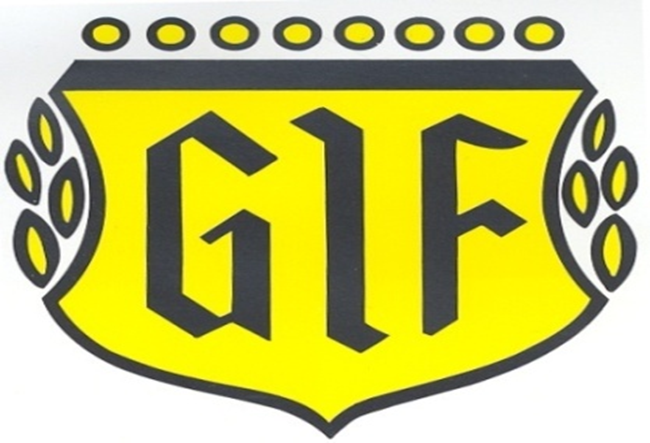 Förra våren hade vi en provförsäljning av Ravelli i föreningen. Detta var lyckat och vi kommer även i år köra en försäljning av detta.Under februari kommer alla lag i föreningen att få tillfälle att utöka sina lagkassor genom att sälja dessa paket. Alla som vill sälja kommer få en katalog samt ett beställningsformulär. En kontaktperson i varje lag får en inloggning och ansvarar för att försäljningen registreras.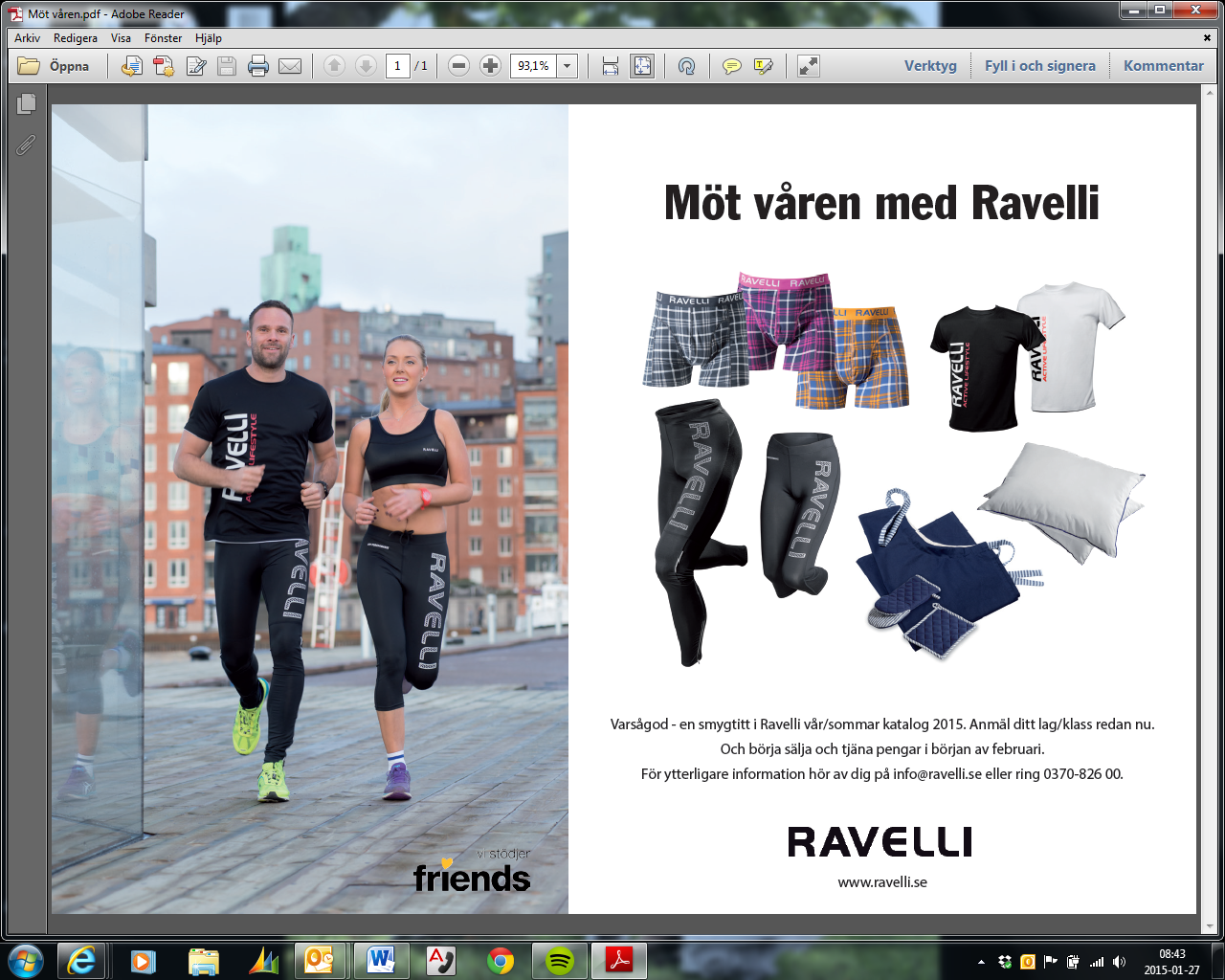 